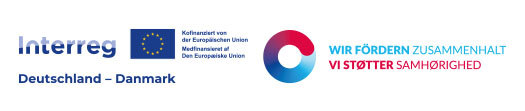 Kurzbericht |StatusrapportDE: Diese Word-Version des Berichtsformulars kann zur Vorbereitung des Berichts verwendet werden, der Bericht muss jedoch formell über das Datenaustauschsystem des Programms eingereicht werden. In den Fortschrittsberichten können Sie wahlweise auf Deutsch oder Dänisch oder Englisch berichten. Die angegebene Zeichenbegrenzung schließt Leerzeichen ein.DK: Til forberedelse af rapporten kan denne word-version af statusrapportsformularen anvendes, men rapporten skal formelt indsendes via programmets dataudvekslingssystem. Statusrapporterne skrives på enten dansk, tysk eller engelsk. Den angivne tegnbegrænsning er inkl. mellemrum.1. Projektdaten | Projektoplysninger1. Projektdaten | ProjektoplysningerProjektname | ProjektnavnProjektstart dd.mm.jjjjProjektende | Projektets afslutningdd.mm.jjjjPriorität | PrioritetSpezifisches Ziel | Specifikt målLeadpartnerBerichtszeitraum | AfrapporteringsperiodeProjektperiode | Projektperiodedd.mm.jjjj-dd.mm.jjjjPeriode 1/2Website (sofern nicht die Interreg-Homepage als Projektwebsite genutzt wird | Website (hvis Interreg-hjemmesiden ikke benyttes som projektwebsite)2.  Kontaktdaten der für den Bericht verantwortlichen Person | Kontaktoplysninger for den rapportansvarlige person2.  Kontaktdaten der für den Bericht verantwortlichen Person | Kontaktoplysninger for den rapportansvarlige personVorname | FornavnNachname | EfternavnE-Mail | E-mailTelefon3. Teilziel und Meilensteine | Delmål og milepæleBitte geben Sie an, inwieweit die Teilziele und Meilensteine während des aktuellen Berichtszeitraums antragsgemäß durchgeführt wurden. | Angiv i hvilket omfang delmålene og milepælene i løbet af den aktuelle rapporteringsperiode er blevet gennemført som beskrevet i ansøgningen.3. Teilziel und Meilensteine | Delmål og milepæleBitte geben Sie an, inwieweit die Teilziele und Meilensteine während des aktuellen Berichtszeitraums antragsgemäß durchgeführt wurden. | Angiv i hvilket omfang delmålene og milepælene i løbet af den aktuelle rapporteringsperiode er blevet gennemført som beskrevet i ansøgningen.3. Teilziel und Meilensteine | Delmål og milepæleBitte geben Sie an, inwieweit die Teilziele und Meilensteine während des aktuellen Berichtszeitraums antragsgemäß durchgeführt wurden. | Angiv i hvilket omfang delmålene og milepælene i løbet af den aktuelle rapporteringsperiode er blevet gennemført som beskrevet i ansøgningen.Teilziel 1 | Delmål 1Auswahl | Udvalg:Teilziel ist antragsgemäß abgeschlossen | Delmål er afsluttet i henhold til ansøgningenLäuft zeitlich antragsgemäß | Forløber efter tidsplanen i ansøgningenIst verspätet, aber zeitlich im Rahmen von n+1 (Bitte unten erläutern) | Er forsinket, men tidsmæssigt inden for rammerne af n+1 (uddyb nedenfor)Ist verspätet und (teilweise) zeitlich nicht mehr im Rahmen von n+1 (Bitte unten erläutern) | Er forsinket og tidsmæssigt (til dels) ikke mere inden for rammerne af n+1 (uddyb nedenfor)Kann nicht mehr antragsgemäß durchgeführt werden (Bitte unten erläutern) | Kan ikke længere gennemføres i henhold til ansøgningen (uddyb nedenfor) Auswahl | Udvalg:Teilziel ist antragsgemäß abgeschlossen | Delmål er afsluttet i henhold til ansøgningenLäuft zeitlich antragsgemäß | Forløber efter tidsplanen i ansøgningenIst verspätet, aber zeitlich im Rahmen von n+1 (Bitte unten erläutern) | Er forsinket, men tidsmæssigt inden for rammerne af n+1 (uddyb nedenfor)Ist verspätet und (teilweise) zeitlich nicht mehr im Rahmen von n+1 (Bitte unten erläutern) | Er forsinket og tidsmæssigt (til dels) ikke mere inden for rammerne af n+1 (uddyb nedenfor)Kann nicht mehr antragsgemäß durchgeführt werden (Bitte unten erläutern) | Kan ikke længere gennemføres i henhold til ansøgningen (uddyb nedenfor) Periode 1 Periode 1 Periode 1 Auswahl | Udvalg:Meilenstein 1 | Milepæl 1Erfüllt | OpnåetNicht Erfüllt | Ikke opnåetMeilenstein 2 | Milepæl 2Erfüllt | OpnåetNicht Erfüllt | Ikke opnåetMeilenstein x | Milepæl xErfüllt | OpnåetNicht Erfüllt | Ikke opnåetPeriode 2Periode 2Periode 2Meilenstein 1| Milepæl 1Erfüllt | OpnåetNicht Erfüllt | Ikke opnåetMeilenstein 2| Milepæl 2Erfüllt | OpnåetNicht Erfüllt | Ikke opnåetMeilenstein x| Milepæl xErfüllt | OpnåetNicht Erfüllt | Ikke opnåetPeriode 3Periode 3Periode 3Meilenstein 1| Milepæl 1Erfüllt | OpnåetNicht Erfüllt | Ikke opnåetMeilenstein 2| Milepæl 2Erfüllt | OpnåetNicht Erfüllt | Ikke opnåetMeilenstein x| Milepæl xErfüllt | OpnåetNicht Erfüllt | Ikke opnåetSofern zutreffend: Erläuterung zu den Herausforderungen und Hindernissen bei der Projektdurchführung | Hvis relevant: Uddybning af udfordringerne og forhindringerne i forbindelse med projektgennemførelsenBitte erläutern Sie für jedes zeitlich und inhaltlich nicht antragsgemäße Teilziel und die zugehörigen nicht erfüllten Meilensteine die Gründe, die zu der Verspätung bzw. Nichterfüllung geführt haben, und welche Maßnahmen ergriffen werden, um die Verspätung im Projekt aufzuholen.Sofern zutreffend, erläutern Sie darüber hinaus allgemeine Herausforderungen und Hindernisse, die sich auf die Durchführung des Projekts auswirken und wie mit diesen umgegangen wird. | Uddyb for hvert delmål og de dertil hørende milepæle der tidsmæssig og indholdsvis afviger fra ansøgningen, hvilke årsager som har ført til forsinkelse henholdsvis manglende opnåelse, og hvilke tiltag der iværksættes for at projektet indhenter forsinkelsen. Hvis relevant: Uddyb endvidere hvilke generelle udfordringer og forhindringer, der har påvirket projektets gennemførelse, og hvordan der reageres på disse.Sofern zutreffend: Erläuterung zu den Herausforderungen und Hindernissen bei der Projektdurchführung | Hvis relevant: Uddybning af udfordringerne og forhindringerne i forbindelse med projektgennemførelsenBitte erläutern Sie für jedes zeitlich und inhaltlich nicht antragsgemäße Teilziel und die zugehörigen nicht erfüllten Meilensteine die Gründe, die zu der Verspätung bzw. Nichterfüllung geführt haben, und welche Maßnahmen ergriffen werden, um die Verspätung im Projekt aufzuholen.Sofern zutreffend, erläutern Sie darüber hinaus allgemeine Herausforderungen und Hindernisse, die sich auf die Durchführung des Projekts auswirken und wie mit diesen umgegangen wird. | Uddyb for hvert delmål og de dertil hørende milepæle der tidsmæssig og indholdsvis afviger fra ansøgningen, hvilke årsager som har ført til forsinkelse henholdsvis manglende opnåelse, og hvilke tiltag der iværksættes for at projektet indhenter forsinkelsen. Hvis relevant: Uddyb endvidere hvilke generelle udfordringer og forhindringer, der har påvirket projektets gennemførelse, og hvordan der reageres på disse.Sofern zutreffend: Erläuterung zu den Herausforderungen und Hindernissen bei der Projektdurchführung | Hvis relevant: Uddybning af udfordringerne og forhindringerne i forbindelse med projektgennemførelsenBitte erläutern Sie für jedes zeitlich und inhaltlich nicht antragsgemäße Teilziel und die zugehörigen nicht erfüllten Meilensteine die Gründe, die zu der Verspätung bzw. Nichterfüllung geführt haben, und welche Maßnahmen ergriffen werden, um die Verspätung im Projekt aufzuholen.Sofern zutreffend, erläutern Sie darüber hinaus allgemeine Herausforderungen und Hindernisse, die sich auf die Durchführung des Projekts auswirken und wie mit diesen umgegangen wird. | Uddyb for hvert delmål og de dertil hørende milepæle der tidsmæssig og indholdsvis afviger fra ansøgningen, hvilke årsager som har ført til forsinkelse henholdsvis manglende opnåelse, og hvilke tiltag der iværksættes for at projektet indhenter forsinkelsen. Hvis relevant: Uddyb endvidere hvilke generelle udfordringer og forhindringer, der har påvirket projektets gennemførelse, og hvordan der reageres på disse.4.500 Zeichen | 4.500 tegn4.500 Zeichen | 4.500 tegn4.500 Zeichen | 4.500 tegn3.1-x Teilziele 2-x | Delmål 2-x3.1-x Teilziele 2-x | Delmål 2-x3.1-x Teilziele 2-x | Delmål 2-xTeilziel 2-x| Delmål 2-xAuswahl | Udvalg:Teilziel ist antragsgemäß abgeschlossen | Delmål er afsluttet i henhold til ansøgningenLäuft zeitlich antragsgemäß | Forløber efter tidsplanen i ansøgningenIst verspätet, aber zeitlich im Rahmen von n+1 (Bitte unten erläutern) | Er forsinket, men tidsmæssigt inden for rammerne af n+1 (uddyb nedenfor)Ist verspätet und (teilweise) zeitlich nicht mehr im Rahmen von n+1 (Bitte unten erläutern) | Er forsinket og tidsmæssigt (til dels) ikke mere inden for rammerne af n+1 (uddyb nedenfor)Kann nicht mehr antragsgemäß durchgeführt werden (Bitte unten erläutern) | Kan ikke længere gennemføres i henhold til ansøgningen (uddyb nedenfor) Auswahl | Udvalg:Teilziel ist antragsgemäß abgeschlossen | Delmål er afsluttet i henhold til ansøgningenLäuft zeitlich antragsgemäß | Forløber efter tidsplanen i ansøgningenIst verspätet, aber zeitlich im Rahmen von n+1 (Bitte unten erläutern) | Er forsinket, men tidsmæssigt inden for rammerne af n+1 (uddyb nedenfor)Ist verspätet und (teilweise) zeitlich nicht mehr im Rahmen von n+1 (Bitte unten erläutern) | Er forsinket og tidsmæssigt (til dels) ikke mere inden for rammerne af n+1 (uddyb nedenfor)Kann nicht mehr antragsgemäß durchgeführt werden (Bitte unten erläutern) | Kan ikke længere gennemføres i henhold til ansøgningen (uddyb nedenfor) Periode 1 Periode 1 Periode 1 Auswahl | Udvalg:Meilenstein 1 | Milepæl 1Erfüllt | OpnåetNicht Erfüllt | Ikke opnåetMeilenstein 2 | Milepæl 2Erfüllt | OpnåetNicht Erfüllt | Ikke opnåetMeilenstein x | Milepæl xErfüllt | OpnåetNicht Erfüllt | Ikke opnåetPeriode 2Periode 2Periode 2Meilenstein 1| Milepæl 1Erfüllt | OpnåetNicht Erfüllt | Ikke opnåetMeilenstein 2| Milepæl 2Erfüllt | OpnåetNicht Erfüllt | Ikke opnåetMeilenstein x| Milepæl xErfüllt | OpnåetNicht Erfüllt | Ikke opnåetPeriode 3Periode 3Periode 3Meilenstein 1| Milepæl 1Erfüllt | OpnåetNicht Erfüllt | Ikke opnåetMeilenstein 2| Milepæl 2Erfüllt | OpnåetNicht Erfüllt | Ikke opnåetMeilenstein x| Milepæl xErfüllt | OpnåetNicht Erfüllt | Ikke opnåetSofern zutreffend: Erläuterung zu den Herausforderungen und Hindernissen bei der Projektdurchführung | Hvis relevant: Uddybning af udfordringerne og forhindringerne i forbindelse med projektgennemførelsenBitte erläutern Sie für jedes zeitlich und Inhaltlich nicht antragsgemäße Teilziel und die zugehörigen nicht erfüllten Meilensteine die Gründe, die zu der Verspätung bzw. Nichterfüllung geführt haben, und welche Maßnahmen ergriffen werden, um die Verspätung im Projekt aufzuholen.Sofern zutreffend, erläutern Sie darüber hinaus allgemeine Herausforderungen und Hindernisse, die sich auf die Performance des Projekts auswirken und wie mit diesen umgegangen wird. | Uddyb for hvert delmål og de dertil hørende milepæle der tidsmæssig og indholdsvis afviger fra ansøgningen, hvilke årsager som har ført til forsinkelse henholdsvis manglende opnåelse, og hvilke tiltag der iværksættes for at projektet indhenter forsinkelsen. Hvis relevant: Uddyb endvidere hvilke generelle udfordringer og forhindringer, der har påvirket projektets gennemførelse, og hvordan der reageres på disse.Sofern zutreffend: Erläuterung zu den Herausforderungen und Hindernissen bei der Projektdurchführung | Hvis relevant: Uddybning af udfordringerne og forhindringerne i forbindelse med projektgennemførelsenBitte erläutern Sie für jedes zeitlich und Inhaltlich nicht antragsgemäße Teilziel und die zugehörigen nicht erfüllten Meilensteine die Gründe, die zu der Verspätung bzw. Nichterfüllung geführt haben, und welche Maßnahmen ergriffen werden, um die Verspätung im Projekt aufzuholen.Sofern zutreffend, erläutern Sie darüber hinaus allgemeine Herausforderungen und Hindernisse, die sich auf die Performance des Projekts auswirken und wie mit diesen umgegangen wird. | Uddyb for hvert delmål og de dertil hørende milepæle der tidsmæssig og indholdsvis afviger fra ansøgningen, hvilke årsager som har ført til forsinkelse henholdsvis manglende opnåelse, og hvilke tiltag der iværksættes for at projektet indhenter forsinkelsen. Hvis relevant: Uddyb endvidere hvilke generelle udfordringer og forhindringer, der har påvirket projektets gennemførelse, og hvordan der reageres på disse.Sofern zutreffend: Erläuterung zu den Herausforderungen und Hindernissen bei der Projektdurchführung | Hvis relevant: Uddybning af udfordringerne og forhindringerne i forbindelse med projektgennemførelsenBitte erläutern Sie für jedes zeitlich und Inhaltlich nicht antragsgemäße Teilziel und die zugehörigen nicht erfüllten Meilensteine die Gründe, die zu der Verspätung bzw. Nichterfüllung geführt haben, und welche Maßnahmen ergriffen werden, um die Verspätung im Projekt aufzuholen.Sofern zutreffend, erläutern Sie darüber hinaus allgemeine Herausforderungen und Hindernisse, die sich auf die Performance des Projekts auswirken und wie mit diesen umgegangen wird. | Uddyb for hvert delmål og de dertil hørende milepæle der tidsmæssig og indholdsvis afviger fra ansøgningen, hvilke årsager som har ført til forsinkelse henholdsvis manglende opnåelse, og hvilke tiltag der iværksættes for at projektet indhenter forsinkelsen. Hvis relevant: Uddyb endvidere hvilke generelle udfordringer og forhindringer, der har påvirket projektets gennemførelse, og hvordan der reageres på disse.4.500 Zeichen | 4.500 tegn4.500 Zeichen | 4.500 tegn4.500 Zeichen | 4.500 tegn8. Anmerkungen (nicht obligatorisch) | Bemærkninger (ikke obligatorisk)Falls Sie noch weitere Anmerkungen oder Hinweise zum Bericht haben, können Sie diese hier angeben. | Hvis der er yderligere bemærkninger eller henvisninger til rapporten, kan de anføres her.1.000 Zeichen | 1.000 tegn